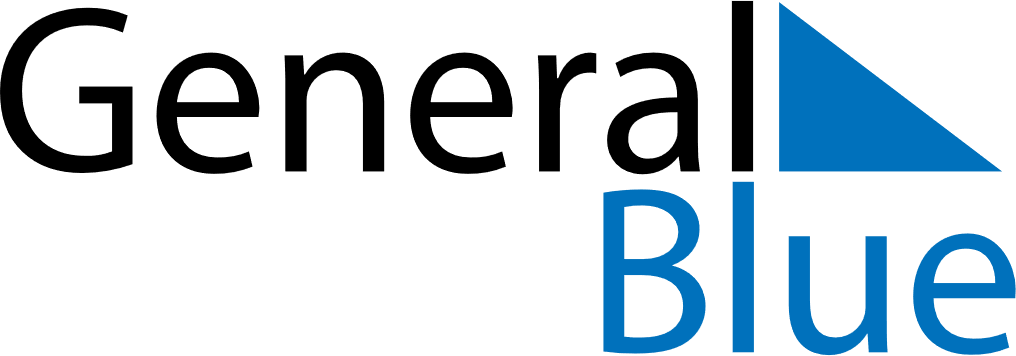 July 2022July 2022July 2022July 2022PhilippinesPhilippinesPhilippinesSundayMondayTuesdayWednesdayThursdayFridayFridaySaturday11234567889Feast of the Sacrifice (Eid al-Adha)101112131415151617181920212222232425262728292930Iglesia ni Cristo DayIslamic New Year31